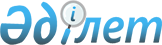 О приватизации государственного пакета акций акционерного общества "Южно-Топарское рудоуправление"
					
			Утративший силу
			
			
		
					Постановление Правительства Республики Казахстан от 12 июля 1996 г. N 901. Утратило силу - постановлением Правительства РК от 9 февраля 2005 г. N 124 (P050124)



      В целях реализации Программы действий Правительства Республики Казахстан по углублению реформ на 1996-1998 годы Правительство Республики Казахстан постановляет: 



      1. Государственному комитету Республики Казахстан по управлению государственным имуществом передать для реализации Государственному комитету Республики Казахстан по приватизации часть государственного пакета акций акционерного общества "Южно-Топарское рудоуправление" в размере 60 процентов от уставного фонда. 



      2. Государственному комитету Республики Казахстан по приватизации продать часть государственного пакета акций акционерного общества "Южно-Топарское рудоуправление" в размере 60 процентов от уставного фонда на оговоренных условиях определенному инвестору - управляющей фирме - акционерному обществу "Алаш". 



      3. Нереализованную часть государственного пакета акций акционерного общества "Южно-Топарское рудоуправление" оставить в распоряжении Государственного комитета Республики Казахстан по управлению государственным имуществом. 


     Заместитель



  Премьер-Министра



Республики Казахстан      

					© 2012. РГП на ПХВ «Институт законодательства и правовой информации Республики Казахстан» Министерства юстиции Республики Казахстан
				